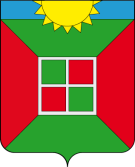 Собрание представителей городского поселения Смышляевкамуниципального района Волжский Самарской областиТретьего созываРЕШЕНИЕ   «18» апреля  2017 года                                                                                        №167/36   Отчет о деятельности Контрольно – счетного органа   городского поселения Смышляевка муниципального    района Волжский Самарской области за 2017 год.   В соответствии с Федеральным Законом  «Об общих принципах организации местного самоуправления в Российской Федерации» от 06.10.2003г. №131-ФЗ, Федеральным законом «Об общих принципах организации и деятельности контрольно – счетных органов субъектов Российской Федерации и муниципальных образований» от 07.02.2011 года №6-ФЗ, Положением «О Контрольно – счетном органе городского поселения Смышляевка муниципального района Волжский Самарской области», утвержденного Решением Собрания представителей городского поселения Смышляевка  № 361/53 от 26.12.2014 года и Уставом городского поселения Смышляевка, Собрание представителей городского поселения Смышляевка муниципального района Волжский Самарской области  РЕШИЛО: -   1. Утвердить отчет о деятельности Контрольно – счетного органа городского поселения Смышляевка муниципального района Волжский Самарской области за 2017 год (Прилагается).   2. Опубликовать настоящее Решение в газете «Мой поселок» и на официальном сайте администрации городского поселения Смышляевка.   Глава городского поселения Смышляевка  муниципального района Волжский  Самарской области                                                                                         В.М.Брызгалов  Председатель Собрания представителей  городского поселения Смышляевка  муниципального района Волжский  Самарской области                                                                                         С.В.Солдатов